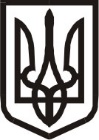 Виконавчий комітет Нетішинської міської радиХмельницької областіР О З П О Р Я Д Ж Е Н Н Я20.06.2024					Нетішин			     № 343/2024-ркПро тимчасове виконання обов’язків директора Нетішинського академічного ліцею Нетішинської міської ради Шепетівського району Хмельницької області	Відповідно до частини 2, пункту 20 частини 4 статті 42 Закону України «Про місцеве самоврядування в Україні», розпорядження міського голови від            20 червня 2024 року № 81/2024-рв «Про погодження надання директору Нетішинського академічного ліцею Нетішинської міської ради Шепетівського району Хмельницької області Соболик Т.А. частин щорічних основних відпусток», розпорядження міського голови від 27 грудня 2023 року   № 574/2023-рк «Про виконання повноважень Нетішинського міського голови», пункту 1.6. розділу І Контракту укладеного з директором Нетішинського академічного ліцею Нетішинської міської ради Шепетівського району Хмельницької області Соболик Т.А., від 01 липня 2020 року, зі змінами: Тимчасове виконання обов’язків директора Нетішинського академічного ліцею  Нетішинської міської ради Шепетівського району Хмельницької області, на період частин щорічних основних відпусток директора Нетішинського академічного ліцею Нетішинської міської ради Шепетівського району Хмельницької області СОБОЛИК Таміли Анатоліївни:1.1. від 24 червня до 07 липня 2024 року включно покласти на заступника директора з виховної роботи Нетішинського академічного ліцею Нетішинської міської ради Шепетівського району Хмельницької області КОСТРИЧ Лесю Сергіївну;1.2. від 08 липня до 21 липня 2024 року включно покласти на заступника директора з навчально-виховної роботи Нетішинського академічного ліцею Нетішинської міської ради Шепетівського району Хмельницької області ШПАРУК Людмилу Петрівну;1.3. від 22 липня до 04 серпня 2024 року включно покласти на заступника директора з навчально-виховної роботи Нетішинського академічного ліцею Нетішинської міської ради Шепетівського району Хмельницької області БОНДАРЧУК Світлану Валеріївну;21.4. від 05 серпня до 18 серпня 2024 року включно покласти на асистента вчителя Нетішинського академічного ліцею Нетішинської міської ради Шепетівського району Хмельницької області СІДЛЕЦЬКУ Ольгу Володимирівну.Підстава: 	- подання начальника управління освіти виконавчого комітету   Нетішинської міської ради Ольги БОБІНОЇ від 17 червня    2024 року №04/02-04-1245.2. Контроль за виконанням цього розпорядження покласти на заступника міського голови з питань діяльності виконавчих органів ради Василя Миська.Секретар міської ради							   Іван РОМАНЮКЗ розпорядженням ознайомлені:Соболик Т.А. 			                            «____»____________ 2024 рокуКострич Л.С. 			                            «____»____________ 2024 рокуШпарук Л.П.					        «____»____________ 2024 рокуБондарчук С.В.					       «____»____________ 2024 рокуСідлецька О.В. 			                            «____»____________ 2024 року